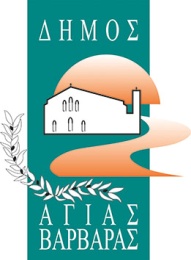 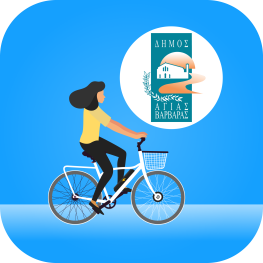 Κοινόχρηστα ηλεκτρικά ποδήλαταΟ Δήμος επενδύει στην πράσινη κινητικότητα!Το δημοτικό κοινόχρηστο ηλεκτρικό ποδήλατο είναι ένα ΔΩΡΕΑΝ μέσο, εύκολης, υγιεινής και οικολογικής μετακίνησης. Ο Δήμος με χρηματοδότηση από το ΕΣΠΑ έχει αγοράσει 38 ηλεκτροκίνητα  ποδήλατα και έχει δημιουργήσει  σε 6 σημεία της πόλης υποδομές στάθμευσης,  με θέσεις κλειδώματος και φόρτισης των κοινόχρηστων ηλεκτροκίνητων ποδηλάτων.Σημεία  Στάθμευσης κοινόχρηστων  ηλεκτροκίνητων ποδηλάτων :Σταθμός ΜΕΤΡΟ Αγία Βαρβάρα (Πλατεία Θ. Κολοκοτρώνη) Παπαδιαμάντη και Υψηλάντη (Προφήτης Ηλίας) Ραιδεστού & Διομήδη Κομνηνού (Σχολεία) Πλατεία Βάρναλη (Ηρακλείου και Αγίου Γεωργίου) Πάρκο κυκλοφοριακής Αγωγής «Ελένη Φωκά» (Ηρακλείου & Χανίων)Πλατεία Ελευθερίας (π.Π. Γερμανού & Ανδρέα Δημητρίου)Το δημοτικό ηλεκτρικό ποδήλατο: Χρησιμοποιείται από ενήλικες άνω των 18 ετώνΓια μετακινήσεις εντός των ορίων της πόλης της Αγίας ΒαρβάραςΓια χρονικό διάστημα έως 3 ώρεςΗ μίσθωση του ποδηλάτου γίνεται:Μέσω της εφαρμογής με το κινητόΜε κάρτα που εκδίδεται στο Δημαρχείο του Δήμου Αγίας ΒαρβάραςΜε πιστωτική ή χρεωστική τραπεζική κάρταΜη ξεχνάτε να φοράτε κράνος